International Conference of Department of English Language and Literature (ICDELL)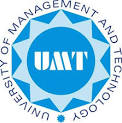 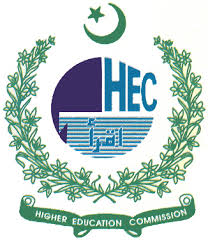 University of Management and Technology, Lahore     in collaboration with the Higher Education Commission of PakistanRegistration Form ICDELL 2019Name:   ________________________________________________________________________________Position: _______________________________________________________________________________Institution: _____________________________________________________________________________Address: ______________________________________________________________________________________________________________________________________________________________________City: ___________________________	Country: ______________________________________________Passport Number (Foreigners only): ________________________________________________________CNIC Number (Pakistanis only): ___________________________________________________________Contact: ___________________________________________ Email: ______________________________Date of Payment: ________________	Mode of Payment: Online/Bank Transfer             ATM Transaction   Indicate the category of the registration (Tick the appropriate box please):Location: ________________________	Date: _____________________  Signature: Registration (Category)International Scholars/Audience: 	US$ 150                   Local Scholars: 		            PKR 3000  Students: 			            PKR 2000  For presenters only: Mention the complete title of ONE paper accepted for presentation. (Please note one registered author would be allowed to present only one accepted paper. For presenting a second paper a different co-author must register separately.)__________________________________________________________________________________________________________________________________________________________________________________________Depositing Fee. The registration fee may be deposited in the given bank account by making an Online/Bank Transfer or through ATM Transaction. The complete registration form (properly typed) together with the (soft/scanned) receipt of deposit transaction should be sent to icdell@umt.edu.pkAccount Title: Muhammad ShabanAccount Number: 0023497901517603Bank Name: Habib Bank LimitedBranch: UMT BRANCH, C-II, JOHAR TOWN LAHORE, PAKISTANBranch Code: 2349IBAN No: PK HABB 0023497901517603